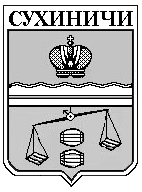                                      СЕЛЬСКАЯ  ДУМА                                     СЕЛЬСКОГО  ПОСЕЛЕНИЯ                                     «ДЕРЕВНЯ   ВЕРХОВАЯ»                                      СУХИНИЧСКИЙ   РАЙОН                                       КАЛУЖСКАЯ  ОБЛАСТЬ                                       РЕШЕНИЕОт  08 августа 2015года                                                №300Об исполнении бюджетасельского поселения «Деревня Верховая»за 1 полугодие 2015года            Рассмотрев итоги исполнения бюджета сельского поселения «Деревня Верховая» за 1 полугодие 2015года и руководствуясь ст.34 Устава сельского поселения «Деревня Верховая» , Сельская Дума сельского поселения «Деревня  Верховая»                                       РЕШИЛА :1.Принять к сведению отчёт  об исполнении  бюджета сельского поселения«Деревня Верховая» за 1 полугодие 2015года  по доходам в сумме 491612,12 и  расходам 557928,6  превышение  доходов  над расходами66316,482.Администрации сельского поселения принять  соответствующие меры                                                                              по  улучшению собираемости  налогов и сборов в бюджет сельского       поселения  , рационально использовать  полученные доходы  на запланированные  в бюджете расходы.3.Контроль за    исполнением настоящего решения возложить  на администрацию сельского поселения «Деревня Верховая» и комиссию по бюджету, налогам и социальной  политике.Глава  сельского поселения«Деревня Верховая»                                                О.Н.Блинова